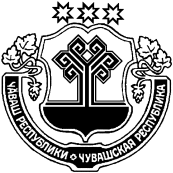 О   признании   утратившими    силу некоторых постановлений администрации Шумерлинского района  В соответствии со ст. 4 Закона Чувашской Республики от 01.04.2011 № 10 «О предоставлении земельных участков многодетным семьям в Чувашской Республике», на основании Устава Шумерлинского района администрация Шумерлинского района  п о с т а н о в л я е т: 1. Признать утратившими силу:1.1. постановление администрации Шумерлинского района от 18.03.2014 № 125 « О внесении изменения в постановление главы администрации Шумерлинского района от 17.06.2011 № 339 «Об утверждении перечня земельных участков, предназначенных для предоставления многодетным семьям в собственность бесплатно»;1.2. постановление администрации Шумерлинского района от 14.04.2014 №  203 «О предоставлении земельного участка бесплатно членам многодетной семьи».2. Настоящее постановление вступает в силу с момента подписания и подлежит обязательному опубликованию в печатном издании «Вестник Шумерлинского района» и размещению на официальном сайте в сети «Интернет».ЧĂВАШ  РЕСПУБЛИКИЧУВАШСКАЯ РЕСПУБЛИКА ÇĚМĚРЛЕ РАЙОНĚН АДМИНИСТРАЦИЙĚ  ЙЫШĂНУ15.05.2014 № 255Çěмěрле хулиАДМИНИСТРАЦИЯШУМЕРЛИНСКОГО РАЙОНА ПОСТАНОВЛЕНИЕ15.05.2014 № 255г. ШумерляГлава администрации Шумерлинского района Л.Г. Рафинов